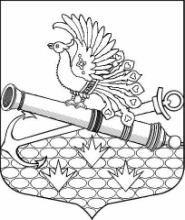 МЕСТНАЯ АДМИНИСТРАЦИЯМУНИЦИПАЛЬНОГО ОБРАЗОВАНИЯ МУНИЦИПАЛЬНЫЙ ОКРУГ ОБУХОВСКИЙП О С Т А Н О В Л Е Н И Е Санкт-ПетербургО внесении изменений в постановление от 18.11.2019 № 67 «Об утверждении положения по организации и проведению мероприятий по сохранению и развитию местных традиций и обрядов» В соответствии с подпунктом 5 части 2 статьи 10 Закона Санкт-Петербурга от 23.09.2009                     № 420-79 «Об организации местного самоуправления в Санкт-Петербурге», пунктом 37                  статьи 4 Устава внутригородского муниципального образования Санкт-Петербурга муниципальный округ Обуховский,МА МО МО Обуховский  ПОСТАНОВЛЯЕТ:Внести изменения в Положение по организации и проведению мероприятий по сохранению и развитию местных традиций и обрядов, утвержденное постановлением МА МО МО Обуховский от 18.11.2019 № 67, дополнив пункт 3.2. раздела 3 «Организация работы» абзадцем 6 следующего содержания: «— организация и проведение акции «Письмо Победы», которая заключается в направлении именных  писем с благодарностью (Спасибо за Победу!) ветеранам ВОВ, блокадникам, узникам концлагерей, труженикам тыла, проживающим на территории  МО МО Обуховский».Настоящее постановление вступает в силу с момента его подписания.Контроль за исполнением настоящего постановления оставляю за собой.  14.04.2022 № 10  Глава местной администрацииИ.О. Кудровский  